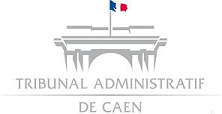 DEMANDE DE CERTIFICAT DE RECOURS / NON-RECOURSAfin de permettre au greffe du tribunal administratif de réaliser les opérations de recherches, votre demande doit comporter OBLIGATOIREMENT toutes les informations suivantes :Ce formulaire peut être adressé au tribunal administratif de Caen: Par courrier : 3, rue Arthur le Duc, BP 25086, 14050 Caen Cedex 4 - Téléphone : 02.31.70.72.72 (standard)Par courriel : greffe.ta-caen@juradm.frCERTIFICAT DE RECOURS OU NON RECOURSJe, soussigné(e), greffier en chef près du tribunal administratif de Caen : Certifie que la décision désignée ci-dessus, n’a pas fait l’objet d’un recours à la date du ____________________.  Certifie que la décision désignée ci-dessus, a fait l’objet d’un recours enregistré
le _________________ sous le numéro ____________________.  L’instance est :	 en cours.			 terminée, le jugement/l’ordonnance a été notifié(e) à toutes les parties le  ________________ . N’ayant plus à disposition les archives des années antérieures à l’année __________,   le tribunal administratif ne peut se prononcer sur cette période.Fait à Caen, le ___________________		Le greffier en chef	POUR INFORMATIONLe tribunal Administratif de Caen est territorialement compétent pour les départements du Calvados, de la Manche et de l’Orne.Certificat de non appel : les appels relevant de la compétence de la Cour Administrative d’appel ou du Conseil d’Etat, il vous appartient de vous adresser directement à la juridiction d’appel compétente.Certificat de non retrait : Seule l’autorité administrative qui a pris la décision en cause, est susceptible de l’avoir retirée et de fournir des renseignements à cet égard.Certificat de non-recours et de non-opposition : La demande doit être déposée 10 jours minimum avant la date souhaitée pour l’obtention du certificat et doit être accompagnée de la copie de la décision concernée.Décision concernée : Joindre la copie de la décisionN° de la décision : ___________________________Nature de la décision (arrêté, permis de construire, etc…) : ______________________________________________________________________________________Auteur de la décision (préciser la qualité de l’auteur) : ______________________________________________________________________________________Personne physique ou morale concernée par la décision : ______________________________________________________________________________________Date de la décision : __________________________Dénomination et coordonnées du demandeur :PARTIE RESERVEE A LA JURIDICTION ADMINISTRATIVE